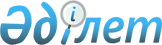 О внесении изменений в решение акима Каракиянского района от 14 августа 2015 года № 61 "Об образовании избирательных участков"Решение акима Каракиянского района Мангистауской области от 2 ноября 2020 года № 9. Зарегистрировано Департаментом юстиции Мангистауской области 3 ноября 2020 года № 4340
      В соответствии с Конституционным Законом Республики Казахстан от 28 сентября 1995 года "О выборах в Республике Казахстан" и Законом Республики Казахстан от 23 января 2001 года "О местном государственном управлении и самоуправлении в Республике Казахстан", аким Каракиянского района РЕШИЛ:
      1. Внести в решение акима Каракиянского района от 14 августа 2015 года "Об образовании избирательных участков" (зарегистрировано в Реестре государственной регистрации нормативных правовых актов за № 2813, опубликовано в газете "Қарақия" от 3 сентября 2015 года) следующие изменения:
      в приложении:
      избирательный участок № 148 изложить в новой редакции:
      "Избирательный участок № 148
      Центр: железнодорожная станция Каракия, здание коммунального государственного учреждения "Средняя школа № 11 села Курык" Каракиянского районного отдела образования, блок В, телефон/факс: 8/72937/ 7-15-40.
      Границы: все дома железнодорожной станции Каракия, микрорайона Мангистау.";
      избирательный участок № 151 изложить в новой редакции:
      "Избирательный участок № 151
      Центр: село Жетыбай, здание коммунального государственного учреждения "Средняя школа №3 села Жетыбай" Каракиянского районного отдела образования, телефон/факс: 8/72937/ 26-2-30.
      Границы: все дома микрорайонов Геофизика, Ш.Ыбраймулы, Аэропорт, 2-ауыл села Жетыбай.";
      избирательный участок № 152 изложить в новой редакции:
      "Избирательный участок № 152
      Центр: село Жетыбай, здание коммунального государственного учреждения "Средняя школа №4 села Жетыбай" Каракиянского районного отдела образования, телефон/факс: 8/72937/ 26-1-41.
      Границы: все дома микрорайонов Астана, Куржиманулы, Мунайшы-2 села Жетыбай.";
      избирательный участок № 153 изложить в новой редакции:
      "Избирательный участок № 153
      Центр: село Жетыбай, здание государственного коммунального казенного предприятия "Жетыбайская детская школа искусств имени Оскенбая Калманбетулы" акимата Каракиянского района, телефон/факс: 8/72937/ 26-5-51.
      Границы: все дома микрорайонов Мунайшы-1, Т.Аубакирова, М.Оскинбаева, Улутас, Тулендиева села Жетыбай.";
      избирательный участок № 155 изложить в новой редакции:
      "Избирательный участок № 155
      Центр: село Жетыбай, здание коммунального государственного учреждения "Средняя школа №8 села Жетыбай" Каракиянского районного отдела образования, телефон/факс: 8/72937/ 26-1-90. 
      Границы: все дома микрорайонов Ж. Мынбаева, О.Калманбетулы, Т.Алиева, С.Жангабылулы села Жетыбай.";
      избирательный участок № 157 изложить в новой редакции:
      "Избирательный участок № 157
      Центр: населенный пункт Аккудук села Сенек, здание коммунального государственного учреждения "Аккудукская основная школа" Каракиянского районного отдела образования, телефон/факс: 8/72937/ 41-010.
      Границы: все дома населенного пункта Аккудук села Сенек.".
      2. Государственному учреждению "Аппарат акима Каракиянского района" (Жолдасбаева Л.) обеспечить государственную регистрацию настоящего решения в органах юстиции, его официальное опубликование в средствах массовой информации.
      3. Контроль за исполнением настоящего решения возложить на исполняющему обязанности руководителя аппарата акима района Ерденбаева Б.
      4. Настоящее решение вступает в силу со дня государственной регистрации в органах юстиции и вводится в действие по истечении десяти календарных дней после дня его первого официального опубликования.
					© 2012. РГП на ПХВ «Институт законодательства и правовой информации Республики Казахстан» Министерства юстиции Республики Казахстан
				
      Аким Каракиянского района 

К. Беков
